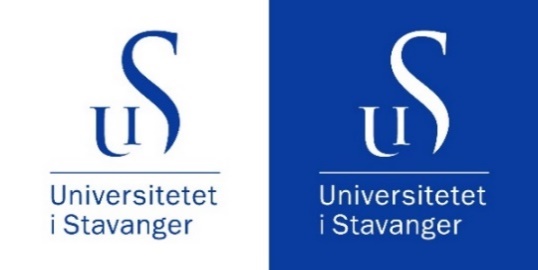 Collaboration Agreementregarding the implementation of the research project with the following title:“Project title”(“the Project”) (The Research Council of Norway funded project no. xxxxxx)This Collaboration Agreement, based upon the contract between the Funding Authority and the University of Stavanger, is entered into between:1 	The University of Stavanger (Project Owner),2 	[Party 2],3	[Party 3],4	[Party 4],5	[Party 5],hereinafter collectively referred to as the “Parties”, or individually as “Party”.DefinitionsBackground: Material contributions or Intellectual Property Rights or know-how that a Party brings to the Project, held by the Party before they acceded to the Collaboration Agreement and that is needed to implement the project or exploit the Project Results. The Background provided by the individual Party is specified in Appendix 3.Confidential Information: Background or other information disclosed by one Party to the other Party(ies) and identified in writing as confidential before or at the time of disclosure, or the confidential nature of which was confirmed by the disclosing party in writing within 14 calendar days from the date of its disclosure.Defaulting Party: A Party that the board has deemed to be in breach of its obligations under the Collaboration Agreement.
Funding Authority: The Research Council of NorwayIntellectual Property Rights: All rights to technical solutions, methods, processes and procedures, regardless of whether or not these are or may be patented. This also includes all copyrights and other rights to trademarks, design, plant species, databases, integrated circuit layout designs, drawings, specifications, prototypes, company confidential information and the like.Project Description: Scientific and administrative description of and plan for the implementation of the Project, included as an attachment to the R&D Contract.
Project Manager: The individual in charge of the progress and implementation of the Project on behalf of the Project Owner.Project Owner: The Party designated as Project Owner in the R&D Contract.Project Period: The time span during which the Project is to be performed, as specified in the R&D Contract and Section 2.1.Project Results: All results produced or achieved through the work carried out under the Project, including Intellectual Property Rights, regardless of whether or not the results are protected by law.R&D Contract: Agreement relating to an R&D Project between the Project Owner and the Funding Authority that comprises a written agreement, general terms and conditions for R&D Projects, as well as the Project Description, and is included as Appendix 1. Project PeriodStart date: [insert]
End date: [insert]The Collaboration Agreement The Collaboration Agreement governs the organisation and implementation of the Project, as well as the rights and obligations of the Parties. The parameters of the Project, including the terms and conditions for support from the Funding Authority, the scope of the support, the Project's objective, the Project Description, funding plan and reporting requirements are stated in the R&D Contract.

The Collaboration Agreement has the following appendices: Appendix 1:	The R&D ContractAppendix 2:	Supplementary description of the Parties’ responsibilities and funding planAppendix 3:	BackgroundIn the event of a conflict between the R&D Contract and this Collaboration Agreement, the R&D Contract shall take precedence.	Entry into force, duration, and withdrawalEntry into forceThis Collaboration Agreement enters into force on the date on which it is signed by all the Parties, with effect from the start of the Project Period.Accession of new Parties to the Collaboration Agreement after the Project has started requires the written consent of the Funding Authority, in addition to the unanimous approval of the Parties. The new Party becomes party to the Collaboration Agreement by signing an accession document. When it is considered to include a new Party to the Collaboration Agreement, the board shall assess the need for and propose any changes in the appendices to the Collaboration Agreement. Any such changes will enter into force once the new Party has signed the Accession Document.DurationThe Collaboration Agreement applies between the Parties during the Project Period, until the Project has been completed and the Parties have fulfilled all their obligations under the Collaboration Agreement. After this date, the Collaboration Agreement shall automatically terminate except for provisions that by their nature are intended to survive termination.
WithdrawalA Party may request to withdraw from the Collaboration Agreement, and thus to abdicate its rights and be exempted from its obligations. A request for withdrawal must be submitted with a minimum of six months’ notification to the board. The board will request the approval of the Funding Authority to continue the Project with a change in composition of Parties. GovernanceThe Project is to have a board and a Project Manager. The board shall ensure that the intentions and plans for the Project are fulfilled, and that the activities in the Project Description and the funding plan are completed within the approved time and cost framework. The board will further ensure a proper interaction between the Project Owner and the other Parties. Each Party is entitled to appoint one board representative. Parties are free to replace its representatives but are required to keep the Project Owner informed. The representative of the Project Owner will chair the board.The Project Manager will be appointed by the Project Owner. The Project Manager is responsible for the day-to-day activities of the Project and reports to the board.The Project Manager will summon the board to meetings with reasonable notice, usually no less than two weeks prior to the meeting date. The convening letter should be accompanied by an agenda and the documentation needed to deal with the items on the agenda.The board has a quorum when more than half the members are present or participate in the board's deliberations. The board’s decisions will normally be agreed on unanimously among the members that are present or participate in the board's deliberations. However, a Party shall not vote in decisions regarding its own breach of the Collaboration Agreement and the consequences thereof. In ongoing matters that do not affect the individual Party’s rights under the Collaboration Agreement or the contract, the board may take decisions by a 2/3 majority. Responsibilities of the PartiesEach Party shall perform the R&D activity and/or provide the financial or other type of support pursuant to the Project Description.With the approval of the board, a Party may assign parts of the R&D activity for which it is responsible to an appropriate subcontractor. This does not release a Party from its obligations to the other Parties.In the event a Party does not perform according to the Collaboration Agreement, the board may decide to transfer responsibility for the work in whole or in part to another Party, based on specified terms and conditions. Such a transfer does not release the Party in question from its other obligations according to this Collaboration Agreement. The Parties undertake a commitment to sign any agreements with owners, employees (including individuals with dual employment), partners, subcontractors, and others that are required to fulfil the relevant Party’s obligations under this Collaboration Agreement, including measures to ensure the necessary transfer of Intellectual Property Rights.The Parties shall notify the Project Owner of matters relevant to the implementation of the Project.Work plan and reportingThe board shall adopt an annual Work Plan for the Project. The Work Plan shall form the basis for the technical and financial implementation of the Project in line with the Project Description and the funding plan.The Project Owner is responsible for coordinating scientific and financial reporting to the Funding Authority. Parties shall without undue delay submit all Project Results, reports, accounting documentation and other documents that the Project Owner requires to fulfil its obligations to the Funding Authority.Distribution of fundsAlternativ 1 – MET-ordningen:Reimbursement of actual costs will be at semi-annual intervals. Invoices shall cover the periods 1 January – 30 June and 1 July – 31 December. The December invoices must be received by the Project Owner within 10 January the following year due to the conditions set out in the R&D Contract Article 6.4. Only actual costs will be reimbursed. Costs must be specified according to the project budget for each Party (personnel and indirect costs, equipment, and other expenses) and in line with the Work Plan, unless otherwise specifically agreed.Unless otherwise agreed, correct invoices shall be paid within 30 days of receipt. Once the total invoicing reaches 90% of the total grant, the remaining funds will only be paid out once the final report has been received and approved by the Funding Authority. Each Party is responsible for documenting its costs in accordance with its own accounting and management principles.A Party using less than its allocated share of the Project funding will only receive payment for its actual and eligible costs in accordance with the Work Plan. A Party using more than its allocated share of the project funding will only receive payment for the actual and eligible costs up to the amount equalling that allocated share of Project funding.Alternativ 2 – Periodisk distribusjon:The Project Owner receives and manages the financial contributions to the Project from the Funding Authority and the Parties contributing with cash financing to the Project. The Project Owner disburses payments in accordance with the adopted Work Plan, reports approved by the Funding Authority and according to the routines set out in section 8. Parties are only entitled to receive payment for the work performed and costs incurred in accordance with the adopted Work Plan.In accordance with its own auditing and management principles, each of the Parties shall be solely responsible for documenting its own Project costs, both towards the Funding Authority and to the other Parties. Documentation shall be provided at the request of either the Project Owner or the Funding Authority.A Party using less than its allocated share of the project funds will only receive payment for its actual and justified costs, in accordance with the Work Plan. A Party using more than its allocated share of the Project funding will only receive payment for the actual and justified costs up to the amount equalling that allocated share of Project funding. Disbursed funding that a Party is unable to document as actual and eligible costs in accordance with the Work Plan shall be repaid. A Defaulting Party shall also cover any direct and immediate loss incurred by the other Parties due to the breach.BackgroundThe Background considered relevant upon entry into the Collaboration Agreement is specified and described in Appendix 3. The Party that brought it into the Project will maintain ownership of that Background.Any Party wishing to contribute further Background during the Project Period shall notify the other Parties of this. Any request to modify a Party’s Background to the Project shall be approved by the board, and relevant appendices shall be updated continuously.Any results from the Project that do not comprise Background pursuant to Appendix 3 and are not approved by the board as Background pursuant to Section 7.2, will automatically be assigned the status of Project Results.For the duration of the Project Period, the Parties shall have access at no charge to the Background necessary for the implementation of their own work in the Project. Access to Background necessary to utilise another Party’s own Project Results commercially, shall be granted based on individually negotiated conditions among the relevant Parties. Requests for access may be made up to twelve months after the Project Period.
Requests for access must be submitted in writing to the relevant Party. The granting of access may be made conditional on the acceptance of specific conditions aimed at ensuring that these rights will be used only for the intended purpose and that appropriate confidentiality obligations are in place.Project ResultsOwnership rights to Project ResultsEach Party will have ownership rights to the Project Results generated by that Party, its employees or suppliers.If two or more Parties have generated the Project Results collaboratively, and the results cannot be separated, they shall have joint ownership of these. The Parties' undivided share shall correspond to the respective Party’s proportionate intellectual contribution to the Project Results in question. 

Parties owning Project Results jointly shall, within six months after the Project Results in question were generated, enter into a separate agreement on the utilisation of these Project Results, including any protective measures and the distribution of costs relating to such. The co-ownership agreement should as a minimum include the following items:
A clear description of the Project Results, including each Party’s ownership share.Provisions regarding which of the co-owners shall be responsible for protecting and maintaining the Project Result, including relevant authorisations.A detailed plan for how the Project Results shall be protected, defended, maintained and used, including a plan for commercial utilisation.Access rights to Project ResultsFor the duration of the Project Period, the Parties shall have access at no charge to Project Results that are necessary for implementing their own work in the Project.
Access to a Party’s Project Results necessary to utilise another Party’s Project Results commercially, shall be granted based on individually negotiated conditions among the relevant Parties. Requests for access may be made up to twelve months after the Project Period.The Parties shall have access at no charge to Project Results that are to be used for their own educational or research purposes, including commissioned research. 
All requests for access to Project Results must be submitted in writing. Access rights for new Parties and withdrawing PartiesNew PartiesAll Project Results produced prior to the time at which a new Party has acceded the Collaboration Agreement will be considered Background in relation to that Party.  Defaulting and withdrawing PartiesAccess rights of a Defaulting Party shall cease immediately from the time that Party receives the formal notification from the board that its participation in the Project has been terminated but will still be obligated to give the remaining Parties access rights to its own Background and Project Results in accordance with the Collaboration Agreement.  A Party that withdraws from the Project may request access to Project Results generated up to the date of withdrawal.Any Party leaving the Project shall continue to grant access rights pursuant the Collaboration Agreement as if it had remained a Party for the entire Project Period.
PublicationProject Results shall be published as quickly as possible. Among other things, the dissemination measures and communication plans specified in the R&D Contract shall be implemented.If a Master's degree or Ph.d. is included in the Project, the purpose is for this work to be published. Subject to the provisions of this Section 12 and Section 13, nothing in this Collaboration Agreement shall be interpreted as preventing the publication of Project Results such Master student or PhD candidate is required to publish in order to qualify for any degree.Given that the conditions stipulated in Section 1.5 have been met, Parties are entitled to publish their own Project Results when such publication does not impair the ability of the other Parties to utilise their own results.Necessary protection measures to safeguard the capacity for commercial utilisation prior to publication must be put into place if at least one Party so requests.The party that has produced the result shall submit plans for publication via the Project Manager to the board. Parties have a deadline of 30 days from the date on which the publication notification was issued to object and request postponement of the publication.
An objection is justified if (a) the protection of the objecting Party's Project Results or Background would be adversely affected, (b) the objecting Party’s legitimate interests in relation to the Projects Results or Background would be significantly harmed, or c) the proposed publication includes Confidential Information of the objecting Party. The objection must include a precise request for necessary modifications.   The objecting Party can request a publication delay of not more than 90 calendar days from the time it raises such an objection. After 90 calendar days the publication is permitted, provided that the objections of the objecting Party have been adressed.ConfidentialityDuring the Project Period, and for a subsequent period of three years, the Parties are under obligation to keep confidential any Confidential Information disclosed to them in connection with the Project and store this information in a secure manner. Confidential Information shall only be used to perform Project tasks and to utilise Project Results, or as agreed with or presupposed by the disclosing Party. The Parties shall ensure that all employees and third parties, contractors and subcontractors, who are given access to Confidential Information, complies with the above confidentiality obligation. The following information is not considered to be Confidential Information: information already known to the Party in question at the time it was received; information that is or becomes generally known in a manner other than through breach of confidentiality under this Collaboration Agreement; information received from a third party with no known confidentiality obligations; information developed by a Party without the use of Confidential Information. The above confidentiality obligation shall not prevent the publication of Project Results in line with the provisions of Section 7. Neither does the confidentiality obligation preclude the disclosure of Confidential Information to the Funding Authority or the legally mandated disclosure to the courts and other public authorities, and disclosure pursuant to the Freedom of Information Act. The disclosing Party shall be notified upon such disclosure.BreachIf the board identifies a Party to be in breach of its obligations under the Collaboration Agreement, the Project Owner or, if the Project Owner is in breach of its obligations, a Party appointed by the board, will give formal notice to the Party with a reasonable deadline to remedy the breach.
If the breach is not remedied within the set deadline, or is not capable of remedy, the board may decide to deem the Party to be a Defaulting Party and, in consultation with the Funding Authority, determine the consequences thereof. The decision of the board may imply transferring the designated tasks of the Defaulting Party to another Party or terminate the Defaulting Party’s participation in the Project.
Defaulting Parties for which the participation in the Project is terminated shall ensure that conditions are in place for the other Parties to continue the Project, without any right to compensation for such assistance.LiabilityNo warrantiesIn respect of any information or materials, including Project Results, Background and Confidential Information supplied by one Party to another under the Project, no warranty or representation of any kind is made, given, or implied as to the sufficiency or fitness for purpose nor as to the absence of any infringement of any proprietary rights of third parties. Therefore, the recipient Party shall in all cases be entirely and solely liable for the use to which it puts such information and materials, and no Party granting Access Rights shall be liable in case of infringement of proprietary rights of a third party resulting from any other Party exercising its access Rights.Limitation of contractual liability No Party shall be responsible to any other Party for any indirect or consequential loss or similar damage such as, but not limited to, loss of profit, loss of revenue or loss of contracts, provided such damage was not caused by a wilful act or by a breach of confidentiality. 

For any remaining contractual liability, a Party’s aggregate liability towards the other Parties collectively shall be limited to the Party’s share of the total costs of the Project provided such damage was not caused by a wilful act or gross negligence. The terms of this Collaboration Agreement shall not be construed to amend or limit any Party’s statutory liability.DamagesEach Party shall be solely liable for any loss, damage or injury to third parties resulting from the performance of the said Party’s obligations by it or on its behalf under this Collaboration Agreement or from its use of Project Results or Background.Governing law and dispute resolutionThis Collaboration Agreement is subject to Norwegian law. Attempts shall be made to resolve any disputes between the Parties by negotiation or voluntary mediation. In the event such attempts fail, the dispute may be brought before the Sør-Rogaland District Court (Sør-Rogaland tingrett).SignaturesThe authorised signatories of each Party have signed the Collaboration Agreement.Appendix 1:	The R&D ContractAppendix 2:	Supplementary description of the Parties’ activities and funding planAlternative 1: In accordance with and as specified in the document as placed in Appendix 1. Alternative 2: Below follows a supplementary description of the individual Party’s obligations, and a specified orientation of contribution and cost per party. This is based on, and in accordance with information in Appendix 1. The cost plan for each Party is based on information of costs provided by the Party. Activities and funding planExample: [PARTY 1] PARTY 1, will analyse ….. throughout the Project Period. The generated data is expected to be reported and published in accordance with the Project plan and together with members of the Project. PARTY 1 is expected to contribute to the Project reaching its aim and objectives through active participation in discussions, workshops, excursions, co-authorship in papers, and networking. FinancingIt is expected that the Parties keeps within the budget and cost limit. Each Party keeps its own Project accounts of Project financing and Project costs. Project financing and Project costs must be stated in each Party’s official accounting. Each Party shall submit a yearly report on activities and progress by 1 November.The Project Owner must submit a complete financial report to the Funding Authority for the calendar year by 20 January. Therefore, each Party must submit a financial report including total costs for the previous calendar year to the Project Owner, hereunder in-kind contribution and the costs funded by the Funding Authority, by 10 January. The Project Owner will distribute funding following the Funding Authority’s approval of the annual financial report according to received invoices from the Parties to the Project Owner. The invoice must be marked with: [Prosjektreferanse]University of Stavanger - invoice address: Org.no: 971 564 679Invoice address for EHF-invoices: 971564679International invoices should be sent by email as a single PDF-file to: faktura@uis.noAppendix 3: BackgroundAlternative 1:No written submissions were made at Project start up. Any subsequent modification of Background must be compliant with the provisions of the Collaboration Agreement.Alternative 2 (Each Party fills in their own table):As to the Project Owner the following Background is hereby identified for the Project. Specific limitations and/or conditions shall be as mentioned:As to [Party 1] the following Background is hereby identified for the Project. Specific limitations and/or conditions shall be as mentioned:HOW TO DESCRIBE BACKGROUND?What is Background?Definition H2020 Grant Agreement: “Any data, know-how or information – whatever its form or nature (tangible or intangible), including any rights such as intellectual property rights- that: a) is held by the beneficiaries before they acceded to the (Grant) Agreement and b) is needed to implement the project or to exploit the results.” Summarized: Any information or know-how which was held by a partner or generated by such partner prior to the date of entering into the project To which other consortium partners might need access in order to implement the project or exploit the project results; so: only list background relevant to the project and not all background available in the departmentBackground does not include information which is in the public domain; listing publications is also not background Access rights on Background In case UiS is coordinator, UiS will adopt the DESCA model as basis/template for the consortium agreement. The DESCA model works with a ‘positive’ list but foresees the option to impose / specify restrictions that should apply to access rights on the included background. In the first column, the relevant background of a party needs to be described; can be done in bullet points (see below under section 3 and 4 for practical tips). Keep in mind that the background that is listed for your department equals allowing the other consortium partners to request access rights (use rights, licenses) on it. But, if needed, in the 2nd and 3rd column, limitations on access rights can be specified.When are limitations on access rights relevant? If certain background is also / partially owned by a third party If certain background is subject of an exclusive deal with a third party or is reserved for a spin-off trajectoryTTO (Validé) can advise. DESCA template: “The following background is hereby identified and agreed upon for contribution to the Project, subject to the specific limitations and/or conditions, shall be as mentioned hereunder:Some tips List transferable objects if and where possible Eg. Identity software code rather than equations underlying model X (which may be already published therefore in free access, while the software may not be) ...Eg. a set of reference data and / or protocols of interpretation Keep it logicinclude all elements mentioned in the description of the projectIf your listing includes an expertise protocol or interpretation of collected data, consider including the relevant data as well ("Dataset" or database, depending on whether these data are organized in a formal way)Provide a reasonably precise description of your Background, keeping in mind that the goal is to identify listed items unambiguously: Use a simple and reliable reference such as  patent number (for inventions), registration number of databases and software (such as provided by the Agency for the Protection of Programs APP) or an internal reference (dated lab notebook or report)Alternatively :date and project name from which by the results derive (instead of "recent data" about...!)provide denominations, numbers concerned (to describe collections, mutants, clones etc.), or other characteristics such as  markers for identifying a biological material ...Note: level of detail similar to the standards of a scientific publication is suitable, to the extent it allows to identify your protocol, equipment, biological material etc. amongst similar objectsIdentify all limitations to the right to transfer of ownership of (exclusive) licenses to other partners of the project: such constraints or limitations may arise from any previous agreement such an MTA, a license agreement on a patent and/or know-how, a research contract with an industrial partner with an exclusive option to license...ExamplesKnow-howKnow-how refer to all theoretical, technological and practical knowledge of a person or a corporate association. Know-how must be substantial, characterized and secret. Examples :- Technological Know-how, industrial process (for production of ..., quality control ..., expression of recombinant proteins, screening of enzyme activities .., model parameterization)- Method of screening ... with ... (high-throughput ...)- Method for quantifying ... with ...- protocol and expertise associated to an equipment, a platform (interpretation of metabolomic results obtained by …) Data Set- Database referenced and organized (please mention: name, registration number, date / version, and if possible  the producer / applicant)- Data Set from genotyping, QTL mapping, List of candidate genes for ... (could be listed in an appendix),- Dataset of transcriptome analysis , data on differentially expressed genes ...clarify biological status)- Data about characterization of mutants …- Set of polynucleotide or polypeptide sequences (annotated or not);- Set of molecular markers for a trait XX....Biological materialsCase of materials received from third parties by MTA: please mention limitations specified in the MTA- isolated Microbial strains, strain collection (if characterized, also mention associated data), set of clones (BAC etc.) whenever possible include denominations, and/or markers for their identification ...)- Plant materials: lines, recombinant inbred line (RIL), hybrids, accessions from collections, transformed plants...- Set of mutants (please indicate species, genetic background, type of mutagenesis, target ...),TILLING populations- Biological samples (origin, sampling conditions, characterization ...)Tools, Device, Equipment - Prototype, equipment, platform- Devices - eg. DNA microarray...Patent (please indicate the application number or publication number, or title)Software(Important: please specify if the software or a part of the software comes from a third party (license agreement, open-source license…)- Computer programs (lines of code, if referenced to the APP: identification number - IDDN)- Lines of unreferenced codes: please mention the topic, the name, the authors, and if possible the dissemination mode (never released? executable version available?  online? open source ? ...)- For mathematical models not yet implemented in a software: you can mention a model denomination, or undisclosed equations (along with any useful information such as purpose of the model, conceptors, name of the project which has led to its development ...)  On behalf of:University of StavangerUniversity of StavangerUniversity of StavangerName: Title:Signature:Place:Date:On behalf of:Name: Title:Signature:Place:Date:PARTY 1PARTY 1PARTY 1PARTY 1PARTY 1PARTY 1PARTY 12021202220232024SUMIn-kind104 25052 12552 125104 250312 75050%Funding Authority104 25052 12552 125104 250312 75050%SUM208 500104 250104 250208 500625 500100%Describe BackgroundSpecific limitations and/or conditions for implementation (Section 7.5)Specific limitations and/or conditions for commercial utilisation (Section 7.6)Example: “User rights for the purpose of implementation of the Project is subject to third party rights”Example: “The Background listed in this row is excluded for user rights for the purpose of utilisation of Project Results”Describe BackgroundSpecific limitations and/or conditions for implementation (Section 7.5)Specific limitations and/or conditions for commercial utilisation (Section 7.6)Example: “User rights for the purpose of implementation of the Project is subject to third party rights”Example: “The Background listed in this row is excluded for user rights for the purpose of utilisation of Project Results”Describe BackgroundSpecific limitations and/or conditions for implementation (Article 25.2 Grant Agreement)Specific limitations and/or conditions for exploitation (Article 25.3 Grant Agreement)Example: “Access Rights for the purpose of implementation of the Project is subject to Third Party rights”Example: “The Background listed in this row is excluded for Access Rights for the purpose of exploitation of Results”